Zevendertig is ze nu en Hollands grootste musicalvedette: Simone Kleinsma. Vorig jaar speelde ze voor het laatst de hoofdrol in de succesvolle musical Sweeney Todd. Een jaar geleden stopte ze met werken, uit vrije wil. Om tot rust te komen, èn over zichzelf en het leven na te denken. Libelle redactrice Trudy Kunz zocht haar op en sprak met haar over haar werk, de luxe van een jaartje nietsdoen, haar man, vriendschappen, haar moeder én over het leven met of zonder kinderen.Libelle nr. 27 1995 | tekst Trudy Kunz | foto Jan DoetsMet haar hond Bert komt ze aangewandeld, breed lachend, energiek, enthousiast: Simone Kleinsma. Dat die periode van betrekkelijke rust in het jaartje nietsdoen haar goed bevallen is, is haar duidelijk aan te zien. Het verbaast me dan ook nauwelijks dat ze, als we nog maar net tegenover elkaar zitten, met een stralende dag meedeelt: ‘….en ik ga er nóg een jaartje aan vastplakken! Ik heb nu eigenlijk pas de rust die ik zocht, en als ik nu weer aan de gang ga, kom ik meteen weer in die tredmolen terecht en daar heb ik nog even geen zin in’. Sinds haar ster, toen ze nog maar nauwelijks de showbizz had betreden, als een komeet omhoog schoot, heeft ze zeventien jaar lang een overbezet leven geleid, waarin alleen nog maar plaats was voor werken. Zeventien jaar lang bus in, bus uit, van de ene voorstelling naar de andere: een normaal mens zou er gek van geworden zijn - zo niet Simone.Wel zag ze op een gegeven moment aankomen dat, als ze nú niet even een punt erachter zette, het werk met haar op de loop zou gaan en zij er zelf vroeger of later aan onderdoor zou gaan. En zij was verstandig genoeg om de waarschuwing van een vriendin - ‘je bent aan het zwemmen;  het gaat niet goed, je moet er wat aan gaan doen ’- ter harte te nemen. Niet dat het besluit haar makkelijk viel. Maar het móest. Simone: ‘Gelukkig was ik in de omstandigheid dat ik me de luxe van een tijdje nietsdoen kon permitteren. Ik kan me voorstellen dat je zo’n besluit niet durft te nemen als je alleen bent, of als je niet een aardig potje achter de hand hebt. Maar ik kon wat dat betreft wel een veer laten, dus toen het idee eenmaal bij me begon te borrelen, was ik al gauw vastbesloten. Ik kon nog wel een tijdje zo doorgaan, maar er zou een moment komen waarop ik niet meer verder kon met mijn werk. De zekerheid die ik nog aan het toneel ontleende, zou onherroepelijk ook afbrokkelen. En wat dan?’ De reacties op haar besluit waren verschillend. Guus (Verstraete), haar man, had er uiteraard alle begrip voor. Hij kent het vak, hij kent de vermoeienissen en hij had er als echtgenoot bepaald geen bezwaar tegen dat hij zijn vrouw nu eens wat vaker thuis zou treffen.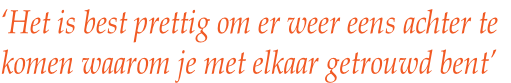 Haar moeder, met wie zij een hechte band heeft, was het wel een beetje bevreemd. ‘Gut kind, hoe kun je dat nou doen, je vindt het toch altijd zo heerlijk?’ Simone: ‘En ja, leg het dan maar eens uit. Maar nu ze ziet dat het allemaal goed gaat, en dat ik tot dingen kom waaraan ik jarenlang niet toe gekomen ben, vindt ze het heel verstandig. En dat vinden de meesten. Gelukkig’.Het jaar is omgevlógen. Eerst in augustus en september op vakantie, net als altijd, en daarna was er dus niets. ‘Ik had me afgevraagd of ik in een gat zou vallen, maar dat gebeurde niet. Ik had eindelijk weer eens tijd om een boek te lezen en naar de bioscoop te gaan. Ook na een paar maanden had ik nog steeds niet het gevoel van; wat ben ik nou eigenlijk aan het doen? Helemaal niet. Ik heb me in al die tijd nog geen seconde verveeld. Ik kon eindelijk eens een beetje in mijn huis aan de gang. Ik vind het ook heerlijk om met mijn handen bezig te zijn, boetseren. Of om naar buiten te gaan, wandelen. Daar was ook nooit tijd voor: genieten van de buitenlucht, met de hond erop uit en geen haast hoeven te hebben. Of de krant uitgebreid lezen, weer een beetje op de hoogte raken van wat er speelt in de wereld. Ik heb ook de banden met mijn vrienden weer wat aangetrokken. Want van vriendschappen onderhouden komt het natuurlijk ook niet echt, als je zo’n leven leidt als ik geleid heb. Vrienden, familie, het stond allemaal op een zeer laag pitje en dat zinde me helemaal niet. Dus dat is ook heel prettig, dat ik nu weer een normaal sociaal leven heb. En ik moet zeggen: daar geniet ik nog steeds van, iedere dag. Ik heb het gevoel dat ik eindelijk weer een beetje lééf. En naarmate die vrijheid langer duurt, ga ik me rustiger voelen. Het begint allemaal steeds meer op z’n plek te vallen. Ik was ook wat onzeker geworden, de laatste paar jaar. Het is bij mij ook allemaal zo snel gegaan. Ik ben natuurlijk heel jong begonnen. Negentien was ik, een onnozel gansje. Vond het allemaal hartstikke leuk en gezellig. In die tijd dat ik met Jos Brink en Frank Sanders werkte, heb ik een goede basis gehad en daarna, met Sweet Charity, ging het ineens heel snel. De sterren stonden goed, ik zat constant in een warm bad en op de één of andere manier ben ik mezelf toen wat voorbij gelopen. Mijn eigen ontwikkeling schoot erbij in. Niet zozeer wat mijn werk betreft, maar op het persoonlijke vlak. Ik had het gevoel dat ik zelf, als mens, stil was blijven staan. En dat komt er dan ineens uit.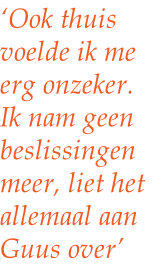 Met name als je dan, zoals ik twee jaar gelden deed, een eigen programma gaat maken. Een programma waarin ik mezelf was - Simone & friends - en dus geen rol speelde, maar mijn eigen gezicht moest laten zien. Ineens had ik iets van: wie ben ik eigenlijk, wat interesseert me nu werkelijk, waar sta ik bij stil? Om het simpel te zeggen: ik had in feite nooit verder gekeken dan mijn eigen voordeur. Zo voelde ik het, en dan schrik je toch wel even. Ik had er behoefte aan om erachter te komen wie ik werkelijk was. In feite was ik aan zo’n eigen show helemaal nog niet toe, maar juist door zo’n show te dóen, kwam ik daarachter. Het is een hele leerschool voor me geweest, maar wel een leerschool die me erg onzeker maakte. Ik kreeg het idee dat ik nergens vanaf wist, dat ik niet meer kon deelnemen aan een gesprek. Ik wist gewoon niet waar ik voor stond. Ook thuis voelde ik me erg onzeker. Ik nam nergens beslissingen meer over, ik liet het allemaal maar aan Guus over. En hij signaleerde dat. Ik was in mijn privéleven steeds meer een rol gaan spelen en dat was best eng. Ik wist dat ik niet degene was die ik altijd léék, maar ik wist ook niet wie ik dan wél was. Dus op een gegeven moment durfde ik niets meer te zeggen. En dan word je een beetje stil. Op een gegeven moment was ik alleen nog maar iemand die altijd en overal vrolijk en grappig was.  Als iemand vroeg: ‘Hoe gaat het?’, Kwam het antwoord zonder na te denken: ‘goé-hoed!’. Maar ik voelde me helemáál niet goed. En toch riep ik het. Omdat ik bij god niet wist wat me bezighield. Ik dacht wel steeds ‘waarom doe ik toch zo raar?’, Maar ik had geen zin om erover te praten. ‘Morgen’, dacht ik altijd, ‘het komt morgen wel’. Dat zit in mijn aard. Altijd maar uitstellen. Wel voelen dat er iets mis was, maar er niet de confrontatie mee willen aangaan. En uiteindelijk heb ik dan toch de moed opgebracht - want er is moed voor nodig hoor, dat kan ik je wel vertellen - om te zeggen: en nu is het uit. Je moet het nú doen, anders blijf je jezelf tegenkomen’.Nee, ze is geen moment bang geweest dat ze, door haar ‘image’ op te geven, van een vrolijke Frans in een brok chagrijn zou veranderen. Integendeel. Als dat gemáákte er maar vanaf ging, dat toontje van: ‘fantáástisch, te gék, gewéldig!’ Ze is wat realistischer geworden. Niet meer dat opgeplakte van ouwe-jongens-krentenbrood. En als je daarmee stopt, heeft ze ervaren, als je je niet meer verplicht voelt om meteen leuk te doen zodra je ergens binnenkomt - dan gebeurt niet wat ze altijd gevreesd had, namelijk dat men aan haar voorbij zou gaan, nee, dan komen de mensen juist naar haar toe. Dat neemt allemaal niet weg dat ze van nature een optimist is en blijft, alleen: mag het alsjeblieft een beetje minder zijn? Nu kan ze, zonder overdrijving, uit volle overtuiging zeggen dat het haar ‘echt heel goed’ gaat. Niet meer en niet minder. En als ik afga op haar uiterlijk, lijkt daar geen woord teveel mee gezegd. Ze ziet er beter uit dan ooit: uitgerust, ontspannen, gezond. E#n zo praat ze ook. Levendig, vol energie. Ja, ook haar relatie met Guus is er wonderwel door verbeterd. ‘Natuurlijk’, zegt ze, ‘je ziet elkaar gewoon veel meer. Want ook wat dat betreft betaal je je tol in dit vak. We zagen elkaar in wéken niet, en dan vroeg ik me soms af: waarom wonen we eigenlijk onder één dak? Dus dan is het best prettig om er weer eens achter te komen waarom je met elkaar getrouwd bent. En om weer eens samen naar New York te gaan wanneer je wilt. Dat vinden we allebei ontzettend leuk: naar het theater gaan, kijken. Dat hebben we nu eindelijk weer eens kunnen doen en dat draagt natuurlijk ook bij tot een gevoel van ‘samen”.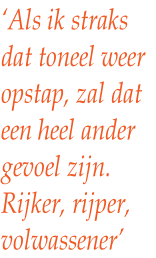 Ze reageert als door een horzel gestoken wanneer ik de geruchten citeer, die het afgelopen jaar de ronde deden. Haar scheiding zou op handen zijn. Simone: ‘Ach mens, dat is helemaal niet waar. Ach welnee. Men hoort de klok luiden en men weet niet waar de klepel hangt. Verhalen gaan dan een eigen leven leiden. Wij zouden allebei buitenechtelijke verhoudingen hebben, we zouden allebei uit elkaar zijn -hou toch op, er is allemaal niets van waar’.Op de vraag wat ze - afgezien van al het andere - nu eigenlijk precies op een rijtje wilde zetten in dat jaartje nietsdoen, komt het antwoord zonder aarzelen: ‘Ik wilde onder andere uitvinden of ik nu wel of geen kinderen wil hebben. Daar moet je de rust voor vinden. Guus heeft al drie grote dochters, hij heeft het allemaal al meegemaakt, dus het is logisch dat hij er niet echt op zit te wachten. Als wij samen nog kinderen willen, moet het van mij uitgaan, en dat is nogal wat. Maar ik moet er wel over nadenken want de tijd begint nu te dringen. Dat heb ik óók altijd voor me uitgeschoven, ook altijd gezegd: ‘ik weet het nog niet, we zien het wel, ik wacht wel tot dat gevoel naar boven komt’.  Maar als dat niet naar boven komt, zul je toch met je verstand te werk moeten gaan. En daar ben ik nog niet uit. Vandaar ook dat ik er nog een jaartje bij wil nemen. Want dat kun je niet in één jaar beslissen. Ik tenminste niet. Als het nou gewoon zou gebeuren, dan overvalt het je. Maar zo ging het vroeger. Tegenwoordig kun je zelf al die keuzes maken en dat maakt het er niet eenvoudiger op. Juist omdat ik ook voor Guus moet kiezen. Dat is best ingewikkeld. Wel leuk om over na te denken, het is geen juk dat om mijn schouders hangt, helemaal niet. Ik praat er ook met vriendinnen over, om erachter te komen wat het betekent om kinderen te hebben. Ik denk inderdaad dat je leven een totaal andere kant op gaat. Aan de andere kant is het een voordeel dat ik al zoveel heb meegemaakt. Dat is een lekker gevoel. Het kan eigenlijk alleen nog maar leuker worden, met of zonder kinderen. Als ik straks het toneel weer opstap, zal dat een heel ander gevoel zijn. Rijker, rijper, volwassener. Met mijn moeder praat ik er ook wel over. Maar zij kan me ook dat duwtje niet geven. Niemand kan dat. Je kunt praten, praten, praten, maar je zult het zelf moeten doen. Zij zou het natuurlijk enig vinden, ze zou niets liever willen, maar ze kan me er ook niet in helpen. Ze leeft mee, en dat is heel leuk’.Natuurlijk zin de dochters van Guus ook een soort dochters van Simone. Maar ze is nooit hun moeder geweest. Een goede vriendin -misschien ietjes meer. Simone: ‘Ze komen vaak om raad, we hebben echte vriendinnenpraat, ze vertellen me alles en dat vind ik erg leuk. Het heeft vanaf het begin aan geklikt, maar het is niet m’n eigen vlees en bloed. En dat is toch anders. Het zal nooit van mezelf worden, hoewel ik ook van ze houd’.Het was - en is - een ‘heel raar proces’ waar ze doorheen ging. Maar wél heel belangrijk. ‘Het is de kern, waarnaar je op zoek bent. En die kern is: ik ga nu elke dag doen wat ik leuk vind, met de mensen van wie ik heel veel houd. Die instelling krijg ik steeds meer, want straks is het leven voorbij en dan is het te laat. In godsnaam, doe het nú. Met m’n moeder naar de Bijenkorf, lekker tutten, koffie leuten. Nu kan het nog. Gewoon gelukkig zijn. Léven’.